Unit 4 Lesson 10: Interpreting and Writing Logarithmic Equations1 Reading Logs (Warm up)Student Task StatementThe expression  can be read as: “The log, base 10, of 1,000 is 3.”It can be interpreted as: “The exponent to which we raise a base 10 to get 1,000 is 3.”Take turns with a partner reading each equation out loud. Then, interpret what they mean.2 Base 2 LogarithmsStudent Task StatementUse the table to find the exact or approximate value of each expression. Then, explain to a partner what each expression and its approximated value means.Solve each equation. Write the solution as a logarithmic expression.3 Exponential and Logarithmic FormsStudent Task StatementThese equations express the same relationship between 2, 16, and 4:Each row shows two equations that express the same relationship. Complete the table.Write two equations—one in exponential form and one in logarithmic form—to represent each question. Use “?” for the unknown value.“To what exponent do we raise the number 4 to get 64?”“What is the log, base 2, of 128?”Activity Synthesis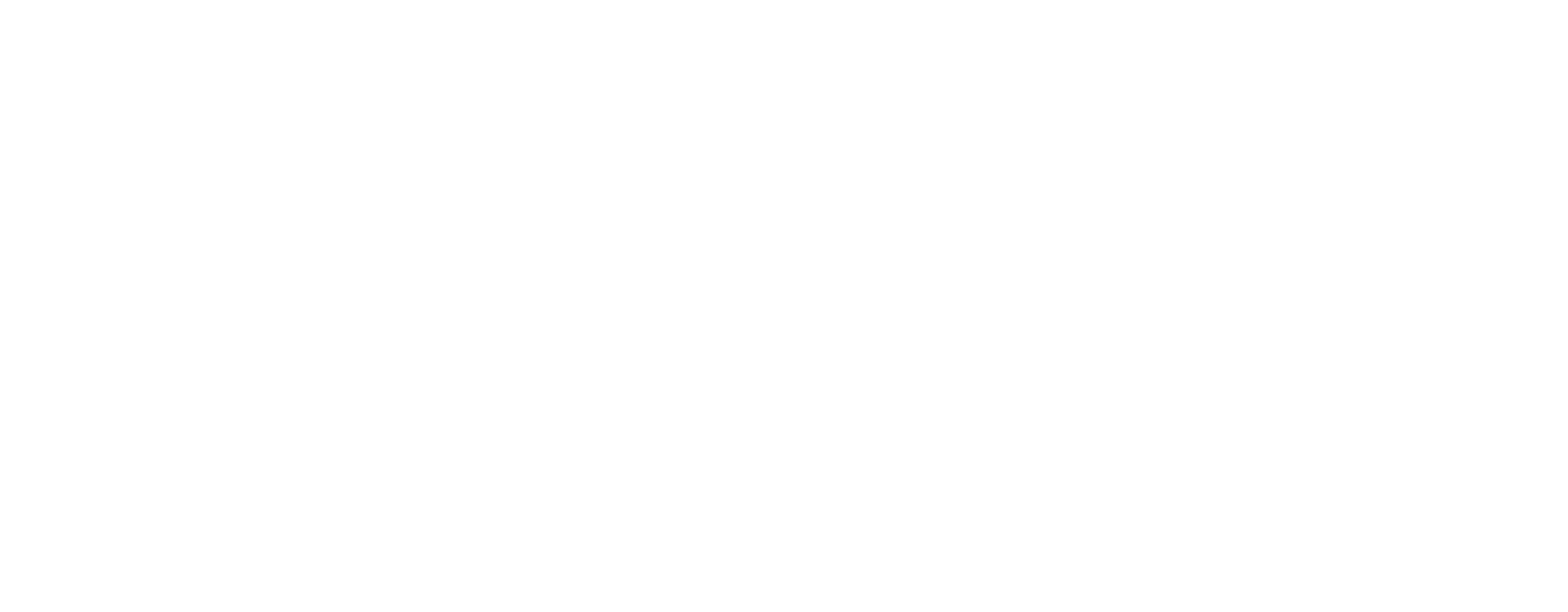 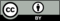 © CC BY 2019 by Illustrative Mathematics102131.58504252.321962.585072.80748393.1699103.3219113.4594123.5845133.7004143.8074153.9069164174.0875184.1699194.2479204.3219214.3923224.4594234.5236244.5850254.6439264.7004274.7549284.8074294.8580304.9069314.9542325335.0444345.0875355.1293365.1699375.2095385.2479395.2854405.3219exponential formlogarithmic forma.b.c.d.e.f.g.h.i.j.